Do You Edmodo?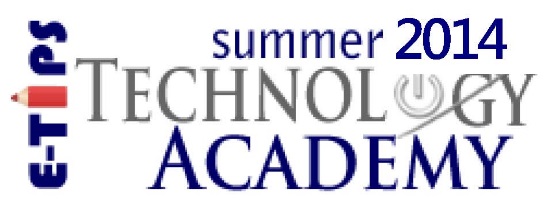 Monday, July 28th, 20141:00pm-4:00pmEdmodo Website: www.edmodo.comGroup Code: Presenters: Nicole R. Saltzman, Great Seneca Creek ES, 4th Grade Teacher             Erin L. Swift, Great Seneca Creek ES, 3rd Grade TeacherDuring this session, participants will: sign up for an Edmodo account and respond to a post that reviews UDL guidelinesexplore how UDL can be incorporated into various sample assignments on Edmodoidentify and use basic features of Edmodo create a class page and design an assignment or post that incorporates UDLbrainstorm implementation considerationsThink about:How does Edmodo support Universal Design for Learning (UDL)?              	How could you implement Edmodo in your classroom?		Notes